S P O J E N Á   Š K O L A,  LOMONOSOVOVA 8,  917 08 TRNAVATel.: 033/5521150-ústr., e-mail: skola@oui.skČ.j.: 43/2023                                                                                               V Trnave 7.7.2023Vec: Pokyny k otvoreniu školského roka 2023/2024 – o z n á m e n i eRiaditeľka Spojenej školy, Lomonosovova 8, Trnava oznamuje, že otvorenie školského roka 2023/2024 pre Základnú školu pre žiakov s autizmom, Lomonosovova 8, Trnava je v pondelok 4. septembra 2023 o 09:00 hod.      Na otvorenie školského roka prídu žiaci prípravného ročníka v sprievode rodičov, ev. zákonných zástupcov.     Všetci žiaci musia mať k začiatku školského roka zabezpečené:          Žiakom prihláseným na stravovanie prikladáme „žiadosť o dotáciu k stravovaniu“, ktorú treba odovzdať v škole najneskôr 04.09.2023. Kauciu ku stravovaniu 20,00 € žiadame uhradiť bankovým prevodom na účet školy SK25 8180 0000 0070 0058 9638 najneskôr do 20.8.2023. Do poznámky uveďte: ZŠA a meno žiaka.     V prípade akýchkoľvek nejasností sa informujte na telefónnom čísle 033/5521150.	Mgr. Katarína Machovičová                                                                                                         	   riaditeľka školyZoznam pomôcok a potrieb do prípravného ročníka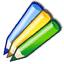 Zoznam pomôcok a potrieb do prípravného ročníkaZošityčíslo zošita:                                      počet kusov:           460                                                   2512                                                   5Papiere- výkresy A3                                    10 ks- výkresy A4                                    30 ks- farebný papier                                2 sadyPeračník- atramentové pero (najlepšie zn. TORNADO, STABILO ... ), - ceruza mäkká trojhranná (č. 1, 2 alebo HB) – 3 ks, - trojhranné farbičky – 12 ks, - strúhadlo Vrecúško s hygienickými potrebami- menší uterák s uškom na zavesenie, tekuté mydlo,  1 balík – 4 ks toaletného papiera, 1 balík – 10 ks hygienických vreckoviekVrecúško na TEV -dostatočne veľké a uzatvárateľné- tepláková súprava, tričko, tenisky s bielou podrážkou alebo cvičky, ponožky, švihadloPlastový uzatvárateľný box na VYV - vodové farby, temperové farby, plastový pohár na vodu, guľaté štetce č. 6, 12, 16, ploché štetce č.6, 12, 16 (alebo súprava štetcov), paletu, voskovky, nožnice s okrúhlym hrotom, tyčinkové lepidlo, plastelína, handrička, gumový obrus, staršie tričko, košeľa alebo zásterka na prezlečenieOstatné- fixky (zvlášť – nie do peračníka) - pravítko – trojuholník s ryskou- dosky veľké na zošity- desiatu baliť do malej uzatváracej dózičky- obaly na zošity Všetky pomôcky označiť menom(najmä hygienické vrecúško, veci vo vrecúšku na TEV, box na VYV a prezuvky).Všetky pomôcky označiť menom(najmä hygienické vrecúško, veci vo vrecúšku na TEV, box na VYV a prezuvky).